Nimmi C SE-mail :    nimmycs99@gmail.comMobile : +91-8547959002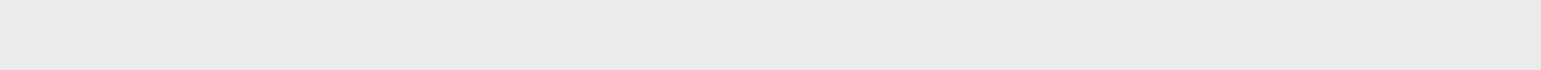 CAREER OBJECTIVEKeen to work in an organization where would be given opportunity in the field of  finance and marketing  Where  I can develop along with the  company  by applying  my skills for the growth of the company.  EXPERIENCEManohar chowdhary & associates.Working experience in MCA as an Accountant since 6 Months Worked as an internal auditor at Amul and KREMCOS Reliance it park Ltd, Bangalore.Worked for finance departmentI had an exposure to the entire departments in organization.Handling of vendors. Reliance retail Ltd. Bangalore.Opportunity to visit reliance fresh, footprint & digital.Learned the billing and customer relationship.Worked at commercial department and prepare invoices and tax papers of reliance fresh.Contact the vendors and send reminders.TELK Ltd, Angamaly.Project: Effectiveness of working capital management at Telk Ltd.I was analyzing the effectiveness of working capital management, liquidity position and profitability of the firm.  EDUCATION STRENTHSTeam PlayerFlexible\AdaptiveInnovativeHard worker ACHIVEMENTSParticipated in finance games at various management fests and also was the committee member at organizing finance game in FORUM (management fest).Participated in a full day seminar on Career and Personality conducted by Marthoma College.Lead from the front in organizing several formal and informal events at graduation as well as post graduation level. PERSONAL DETAILS                     Date of Birth		                                    : 3d April 1995                     Father’s Name                                                   : Mr. Sivankutty N                     Gender		                                                 : Female                     Languages Known	                                    : English, Malayalam, and Hindi                        SKILLSExcelTally ERP9GST  RAFERENCES Dr.Sreekumar                                                     Mr.Sivakumar         Professor at FISAT Business School,             Reliance It park Ltd,            Angamaly.                                                            Bangalore.                     Phone no: 9847330213                                     Phone no: 9611174842                                                                                 +     DECLARATIONI hereby declare that the details furnished above are true to the best of my knowledge.Date: 20.01.2019                                                    Signature:Place: KoovappadyCourseInstituteBoard/UniversityYearMBAFISAT  Business School,AngamalyMG. University2015-2017B.COMIlahia College Of Arts And Science,PezhakkappillyMG. University2012-2015Plus TwoSNHSS,OkkalHigher SecondaryBoard2010-2012SSLCGanapathi Vilasam High School,KoovappadyKERALA Board2010